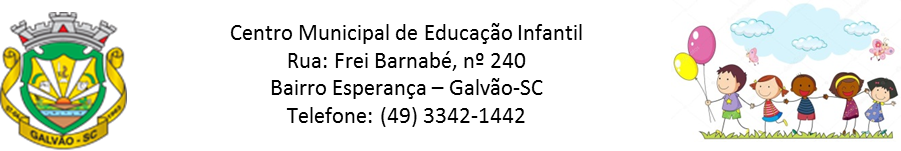 APOSTILA ESCOLAR REFERENTE À SEGUNDA QUINZENA DE JULHO.             TURMAS: PRÉ I MATUTINO E VESPERTINO.                                                                 PROFESSORAS: DILCE CADORE                                                                      LOVAINE BORELLA WOSNES. ALUNO(A).....................................................................................................                                                                                                                                              GALVÃO SC,20/07/2020.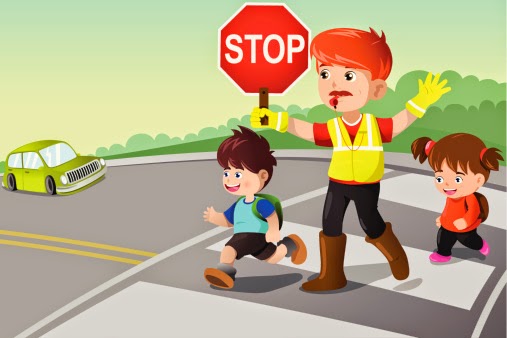       QUERIDAS  FAMÍLIAS NESSA QUINZENA NOSSO TEMA  SERÁ, MEIOS DE TRANSPORTES E TRÂNSITO. TAMBÉM TEREMOS UMA DATA ESPECIAL, O DIA DOS PAIS!      OS MEIOS DE TRANSPORTES SÃO RESPONSÁVEIS PELO DESLOCAMENTO DE PESSOAS, ANIMAIS, MATÉRIAS-PRIMAS E MERCADORIAS, SENDO DE FUNDAMENTAL IMPORTÂNCIA PARA A INFRAESTRUTURA E A ECONOMIA DE UM DETERMINADO LOCAL.    NOSSAS CRIANÇAS ENTENDEM QUE MEIOS DE TRANSPORTES SÃO: CARRO, MOTO, ÔNIBUS, AVIÃO,  CAMINHÃO, BARCO....ENFIM, CONVERSEM SOBRE O QUE ELES JÁ CONHECEM E CONTEM  COMO ERA FEITO O TRANSPORTE ANTIGAMENTE.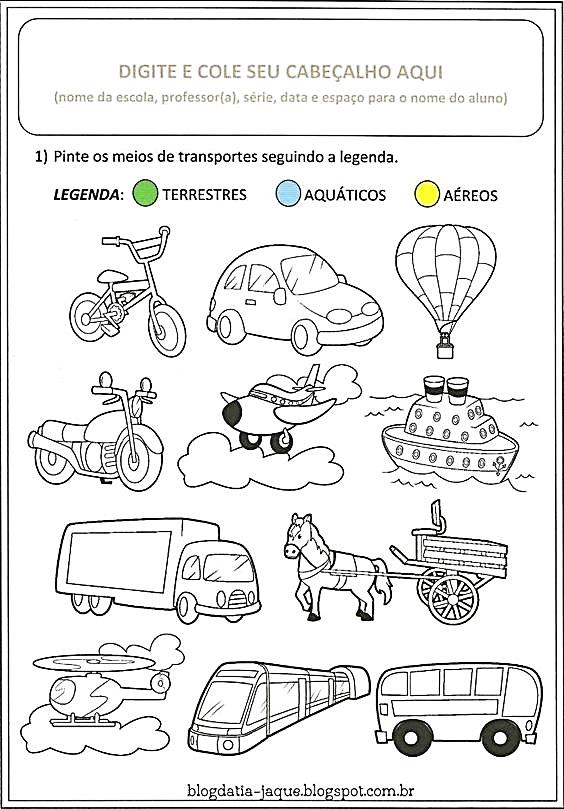 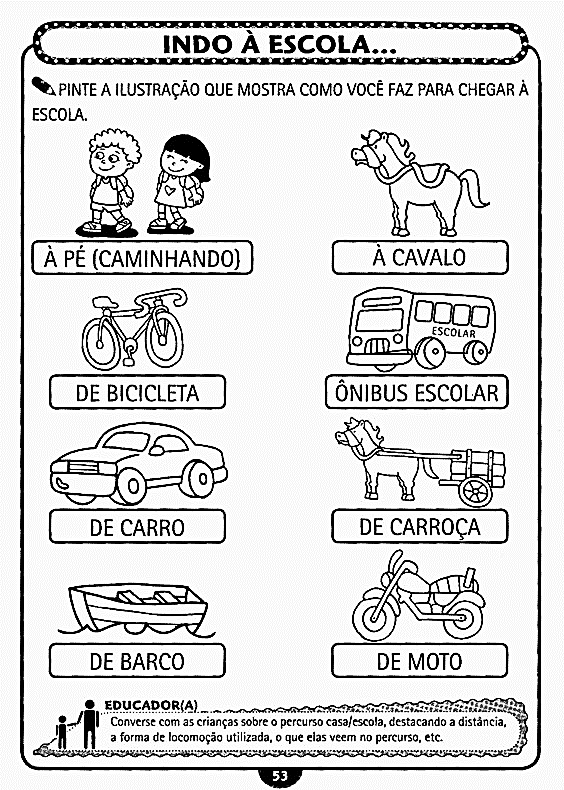 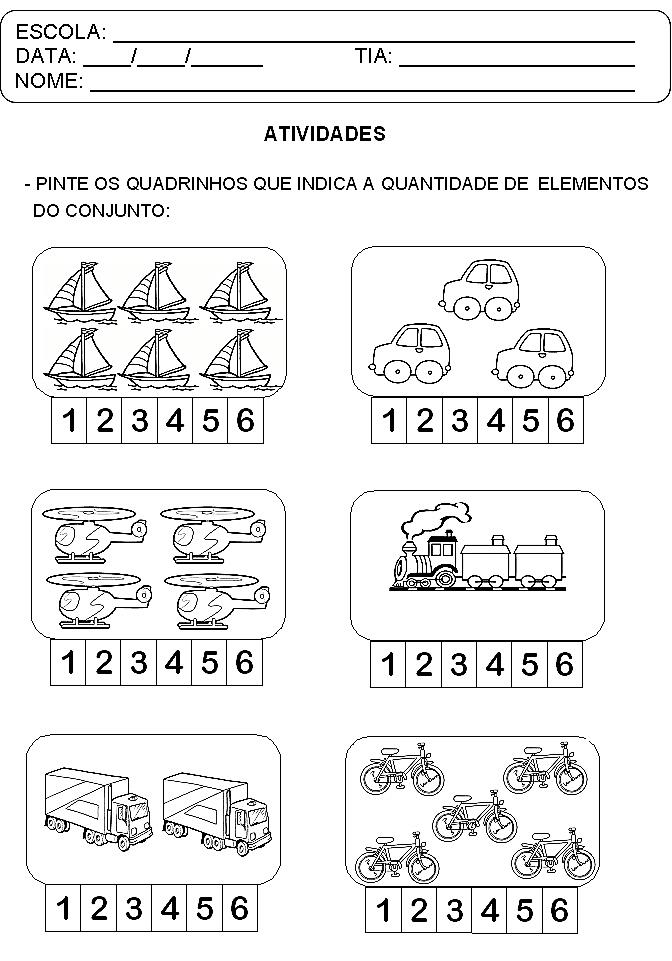 ESPAÇO É LIVRE PARA VOCÊ, USE SUA CRIATIVIDADE.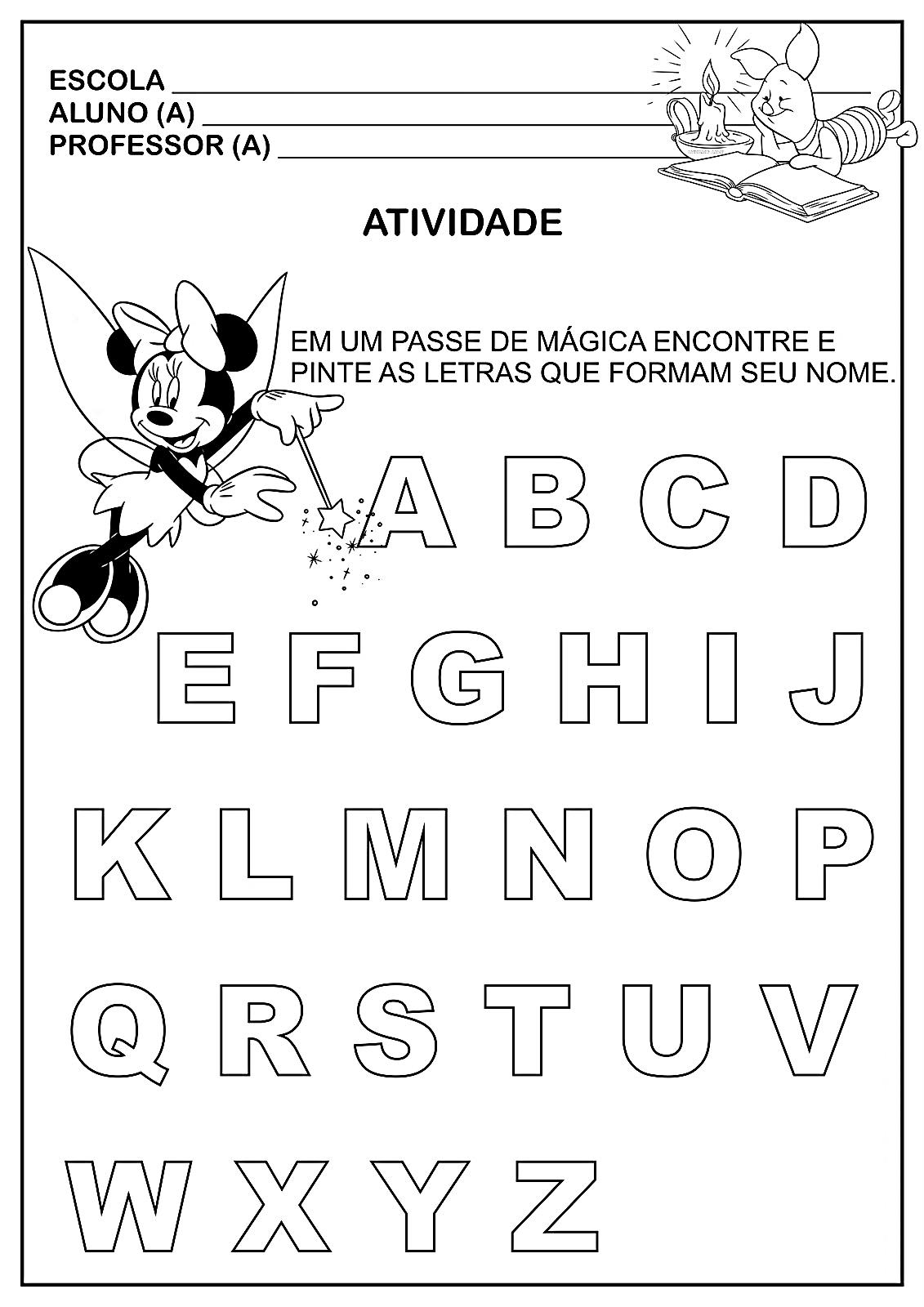  DDESENHE OU COLE IMAGEM QUE REPRESENTA A PROFISSÃO DO SEU PAI. 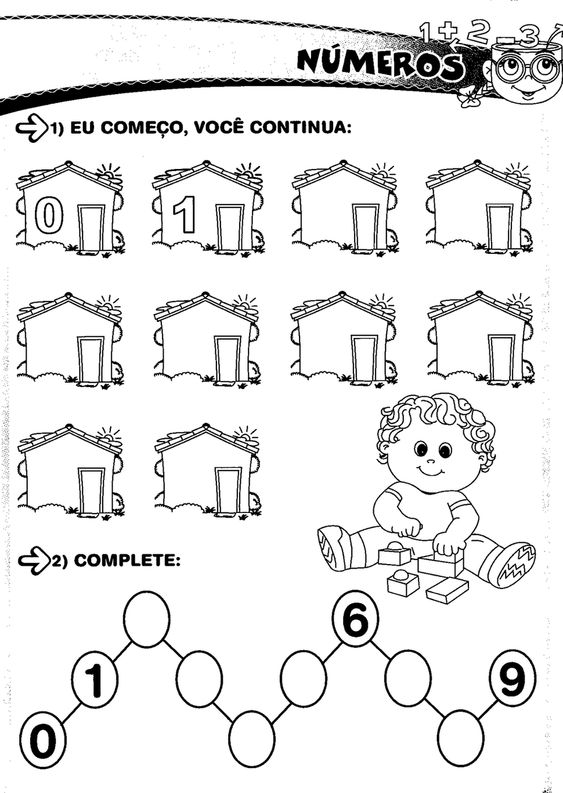 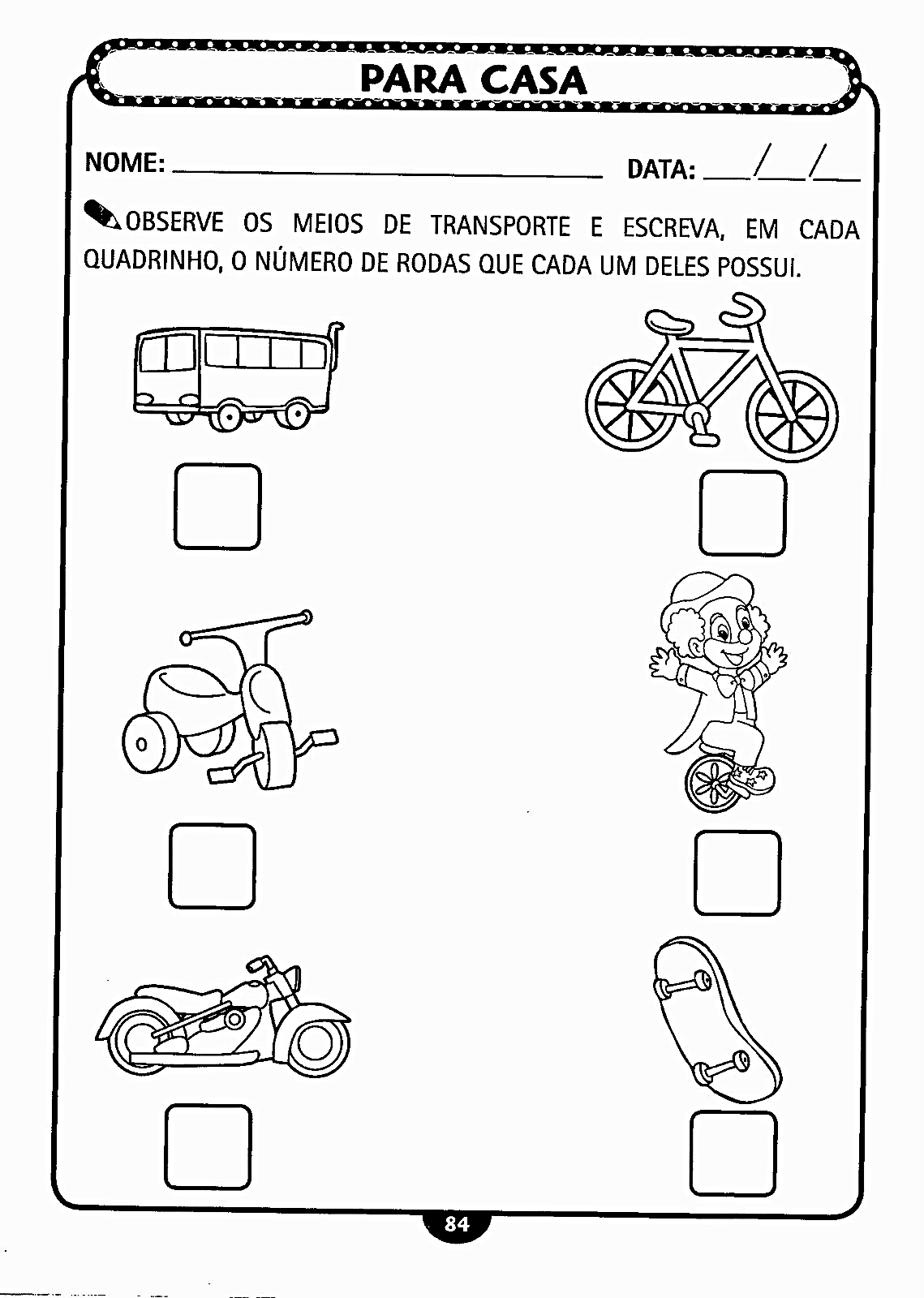 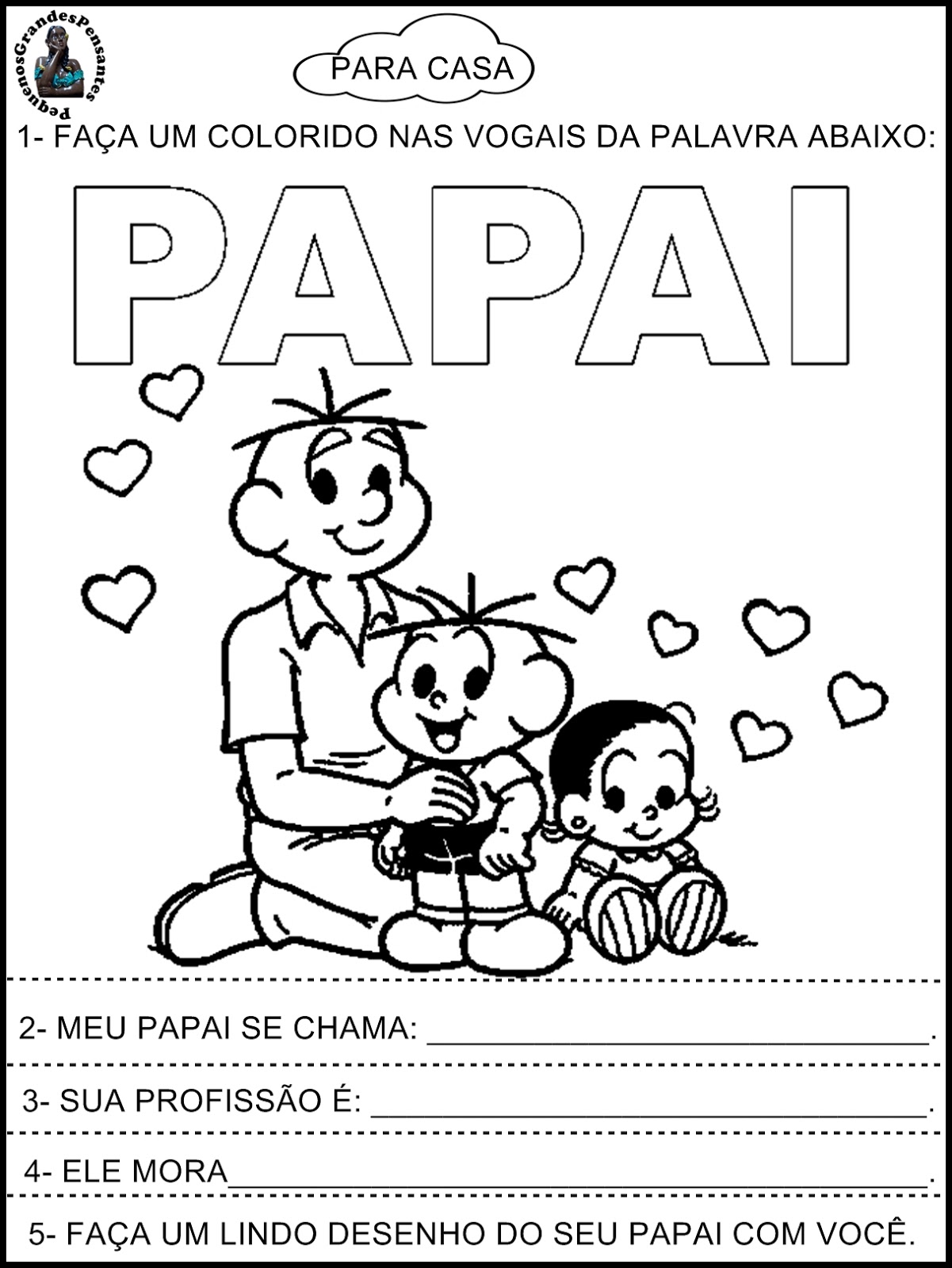 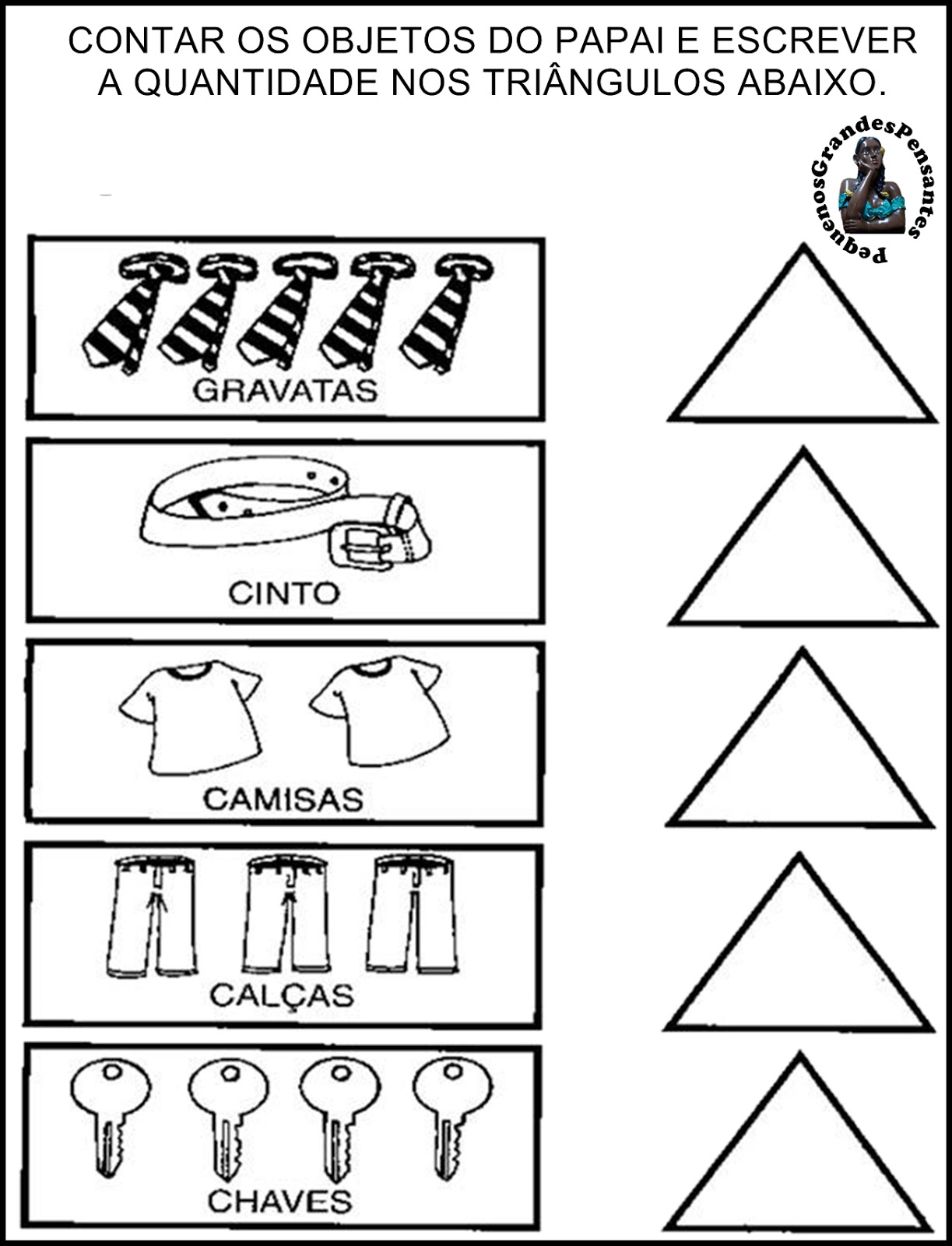 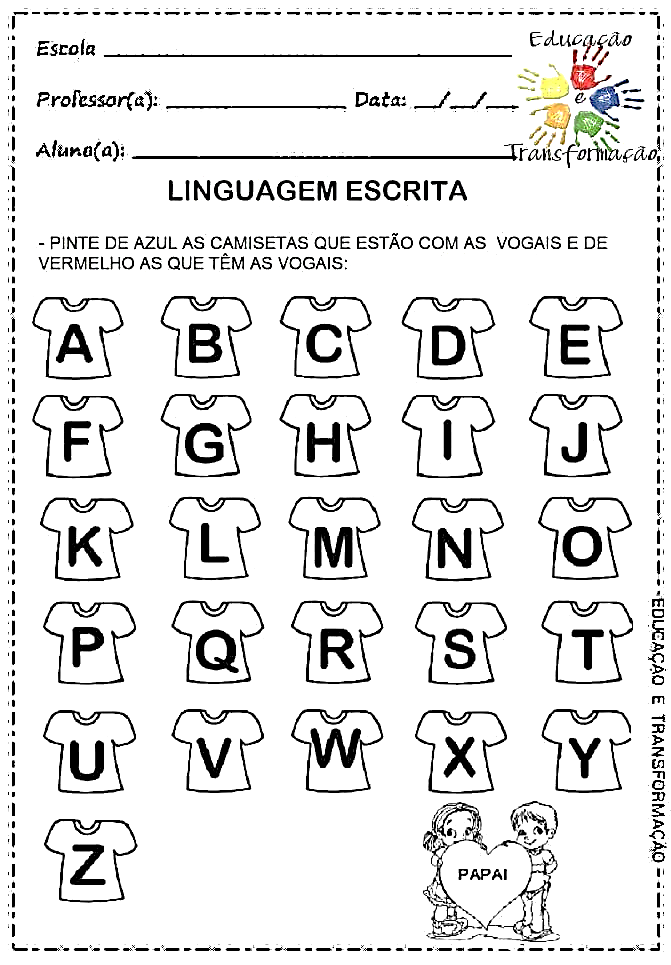 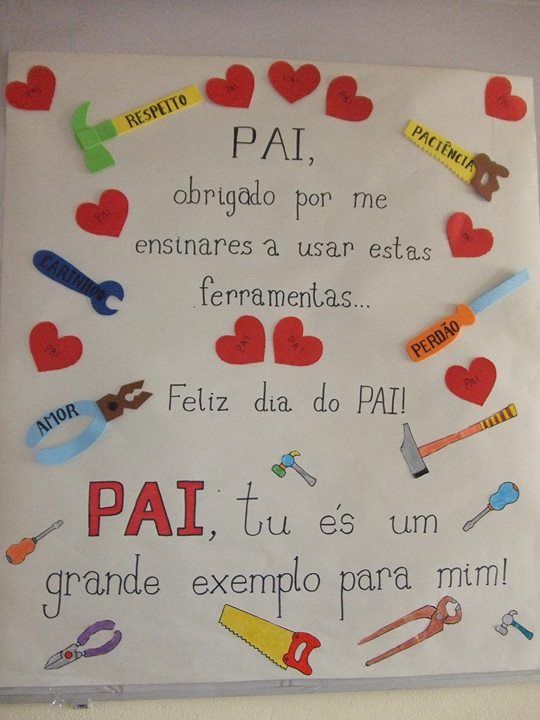 ATIVIDADE DE INGLÊSTEACHER: RENARA LOUREIRO NAME: ___________________________________________________________GRADE: PRÉ IFATHER’S DAY1- HI KIDS! NO MÊS DE AUGUST (AGOSTO) COMEMORAMOS UMA DATA MUITO ESPECIAL, QUE É FATHER’S DAY (DIA DOS PAIS), PARA DEMONSTRAR SEU CARINHO E AMOR PELO SEU DAD (PAI) VAMOS FAZER UM CARTÃO? COM A AJUDA DE UM ADULTO SEJA CRIATIVO, PINTE, DESENHE (NO ESPAÇO DE DENTRO) E RECORTE O CARD (CARTÃO) A SEGUIR: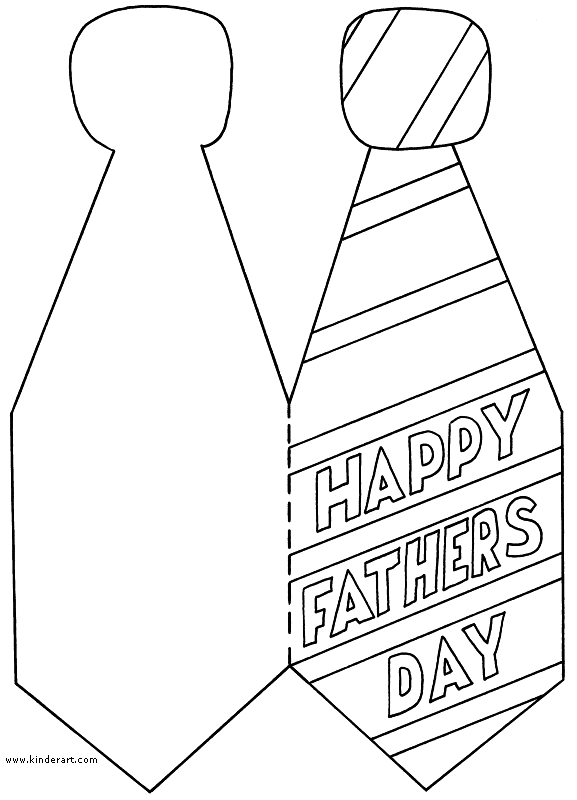 